                                   Первое заседание 28 созываРЕШЕНИЕ                                                            КАРАРО счетной комиссии первого заседания Совета сельского поселения Ключевский сельсовет муниципального района Аскинский  район Республики БашкортостанВ соответствии со статьей 26 Регламента Совета сельского поселения Ключевский сельсовет муниципального района Аскинский  район Республики Башкортостан Совет сельского поселения Ключевский сельсовет муниципального района Аскинский район Республики Башкортостан р е ш и л: избрать счетную комиссию первого заседания  Совета сельского поселения Ключевский сельсовет муниципального района Аскинский район Республики Башкортостан в следующем составе:1.Ахмадуллина Н.А. - избирательный округ № 6;2.Нургалиев Н.С. - избирательный округ № 5;3.Шумкова И.В. - избирательный округ № 1.Глава сельского поселения Ключевский сельсовет муниципального района Аскинский  районРеспублики Башкортостан М.П.Селянин24 сентября 2019 года№2БАШҠОРТОСТАН РЕСПУБЛИКАҺЫАСҠЫН РАЙОНЫ   МУНИЦИПАЛЬ РАЙОНЫНЫҢ КЛЮЧИ АУЫЛ  СОВЕТЫ АУЫЛ  БИЛӘМӘҺЕ СОВЕТЫ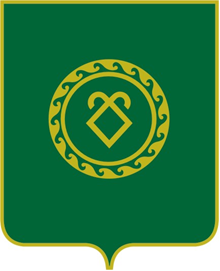 РЕСПУБЛИКА БАШКОРТОСТАНСОВЕТСЕЛЬСКОГО ПОСЕЛЕНИЯКЛЮЧЕВСКИЙ  СЕЛЬСОВЕТМУНИЦИПАЛЬНОГО РАЙОНААСКИНСКИЙ РАЙОН